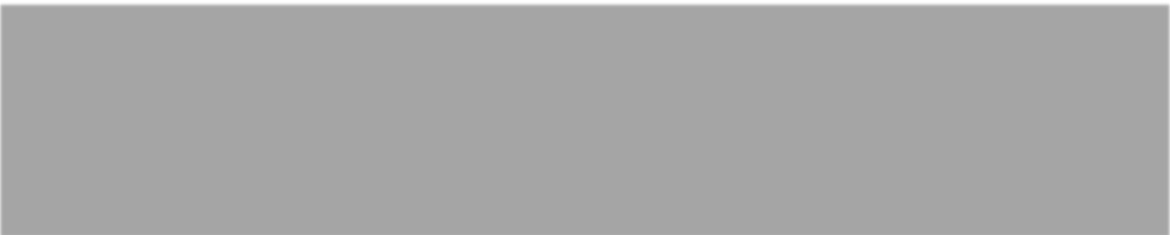 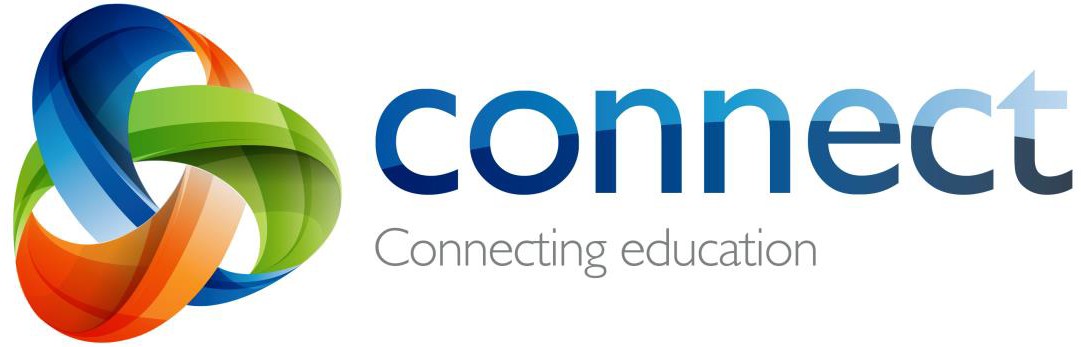 Quick guide for parents (Primary)Connect: Home PageAll information about your children is accessible from thelanding page of Connect.	AChange Password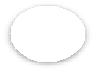 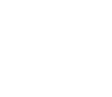 Manage your password and notify the school if	Cyou change your email address.Classes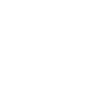 Select your child’s name to see all the Connectclasses available for that child.	BE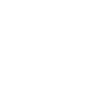 School SpaceFind the latest notices and information from your school.Send Absentee Note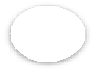 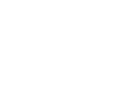 Notify the school of the reason for your child’s	Fabsence and attach a medical certificate.Next Event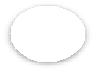 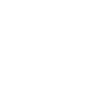 Stay up to date with school and class events and deadlines.Next Submission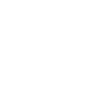 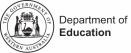 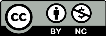 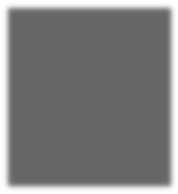 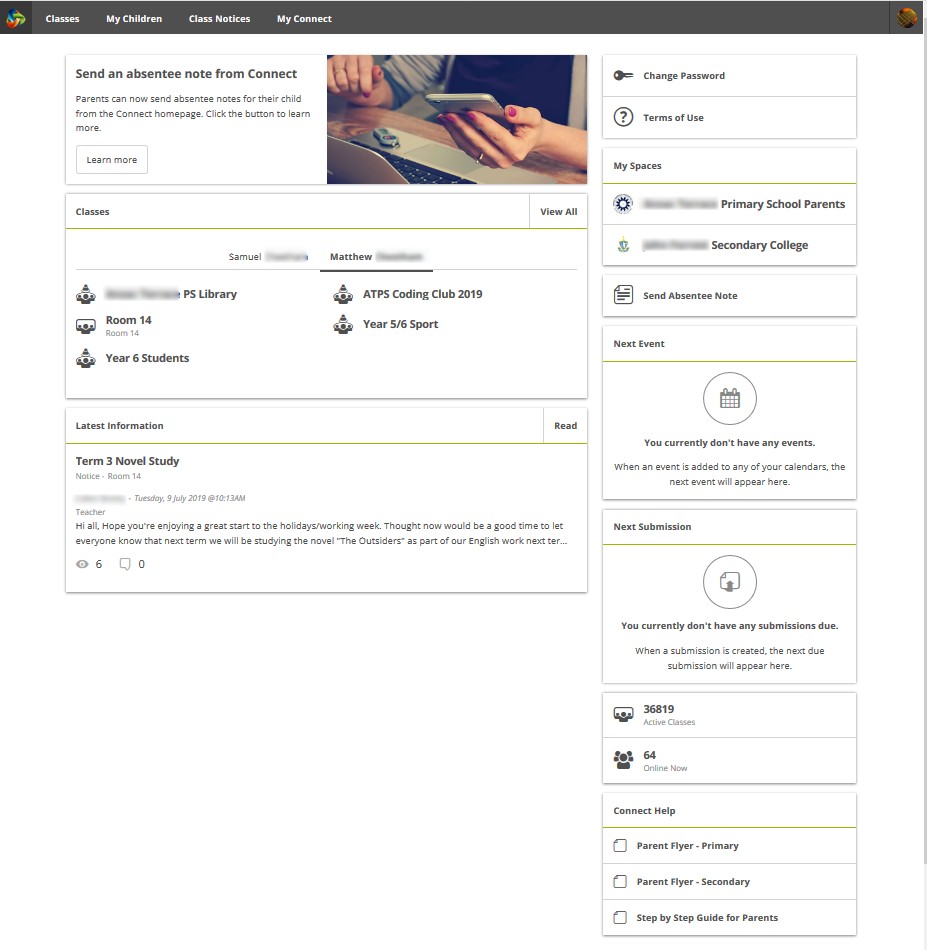 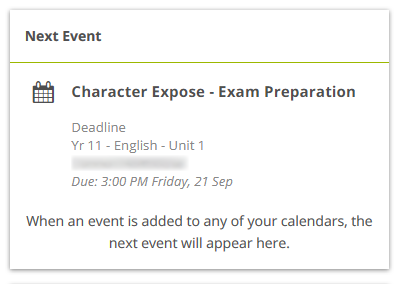 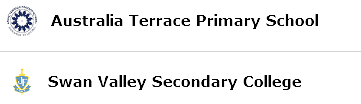 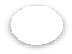 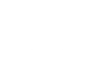 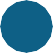 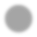 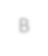 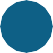 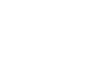 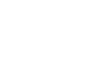 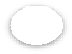 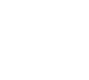 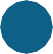 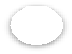 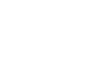 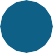 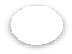 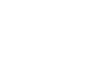 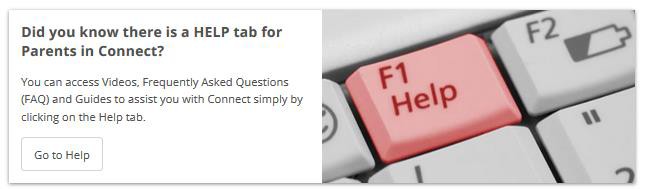 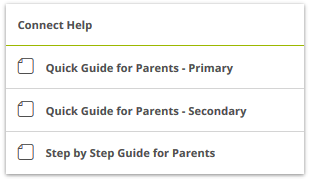 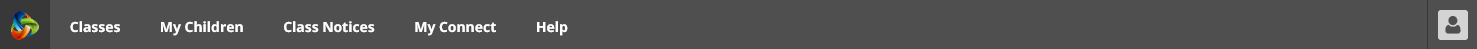 View homework and assignments due in all your children’s classes.Help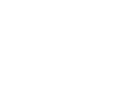 Your link to both quick and detailed Guides to help you to use Connect.connect.det.wa.edu.au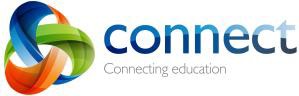 GQuick guide for parents (Primary) Sept 2020Connect: Navigation ToolbarH	I	J	K	LClassesView all classes for all children.My Children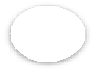 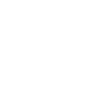 View attendance, performance and report data about your children.Class Notices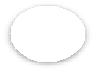 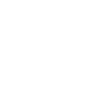 View all notices from all your children’s classes.My ConnectReset your password, change your preferences and manage your notifications using My Connect.Help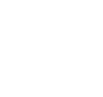 Your link to a range of Videos, FAQs andGuides to help you to use Connect.connect.det.wa.edu.au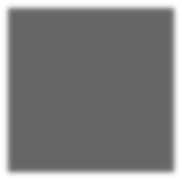 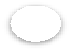 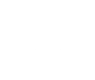 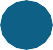 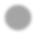 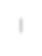 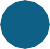 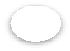 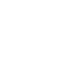 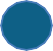 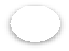 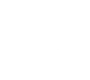 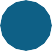 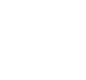 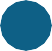 Quick guide for parents (Primary) Sept 2020Connect: My ChildrenIn My Children, you can see each child’s classes and teachers (on the right side of the Overview screen). It is important to note that schools determine which information is available and not all sections will be visible to all parents.Overview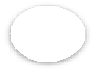 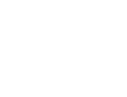 M	View each of your children’s ConnectClasses to see your child’s logins and activities related to notices, calendar events, learning activities and submissions.AttendanceClick through each week of the term to see a detailed attendance record. View trends in your child’s attendance with a week by week record.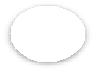 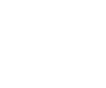 ReportsOpen your child’s semester reports to download or print.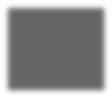 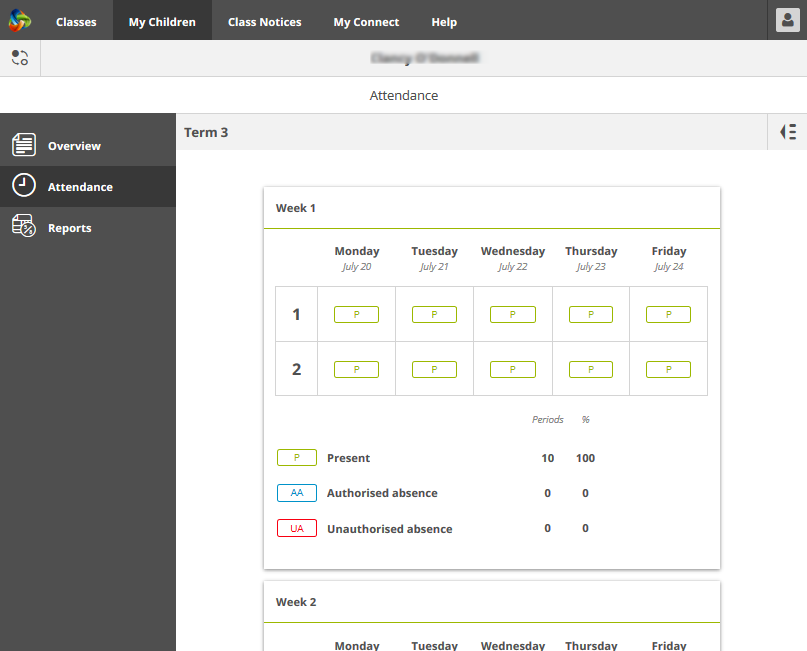 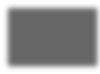 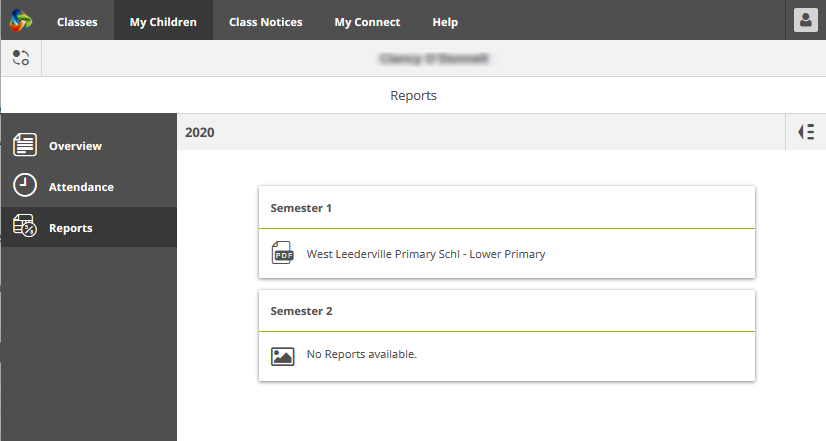 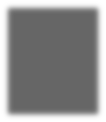 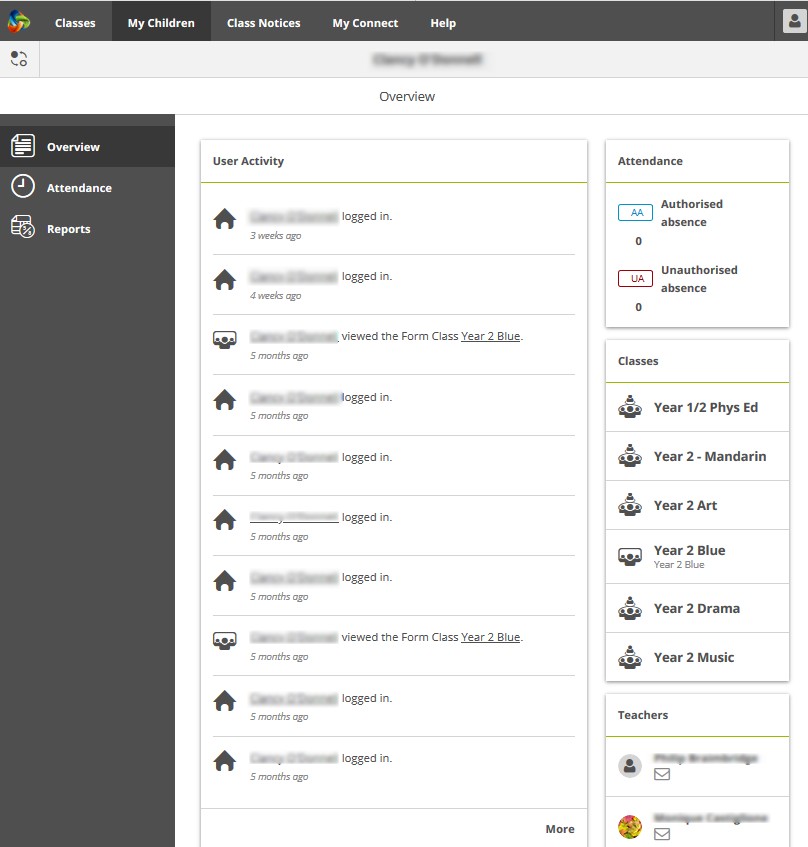 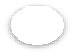 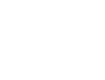 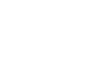 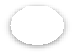 MNONote: Schools decide whether some of these features are available to parents.Connect: Responsive Screens and Easy NavigationConnect is responsive to your viewing screen. Menus will move out of your way to improve your view on a phone or tablet.Switch Between Children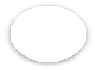 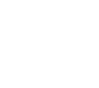 See information about each of your children – regardless of school.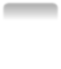 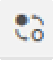 Use the ‘Quick Switch’ buttonto change between your children.Expand the menuClick on the	icon to expand the menu and easily switch between Overview, Attendance and Reports.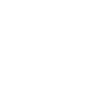 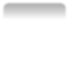 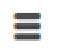 View past Attendance and Reports Click on the       icon from the Attendance screen to view attendance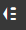 of previous weeks. From the Reports screen, click on the  and view Reports from previous years.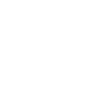 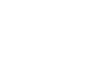 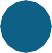 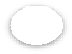 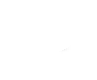 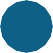 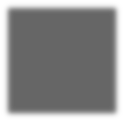 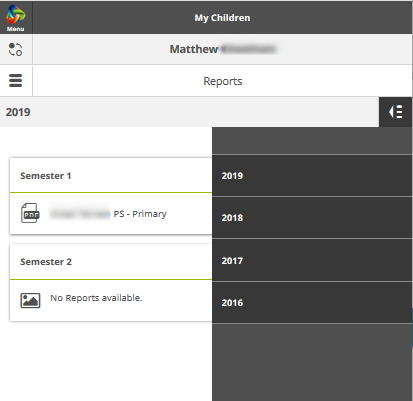 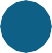 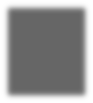 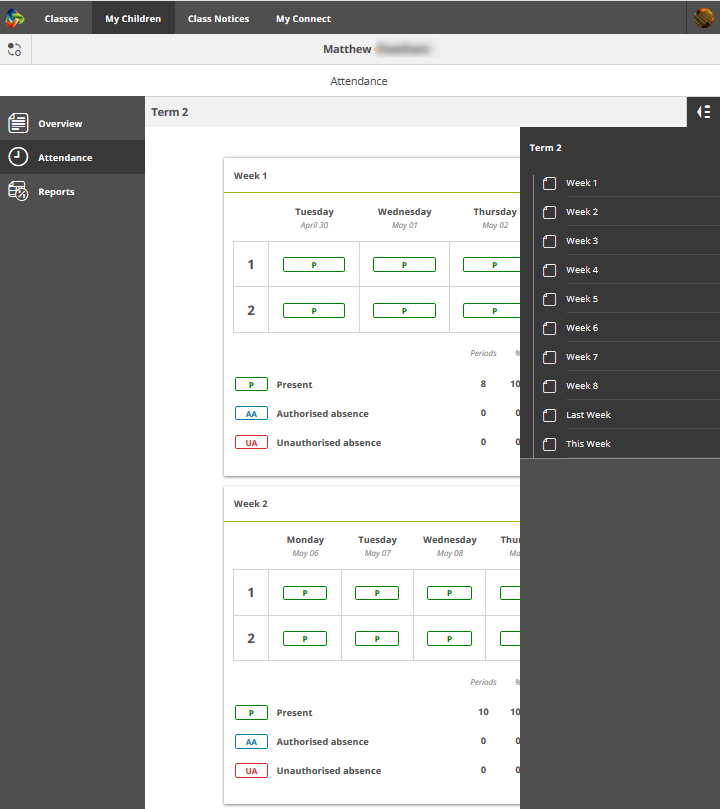 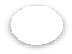 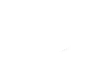 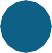 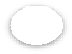 P	Q	RQR